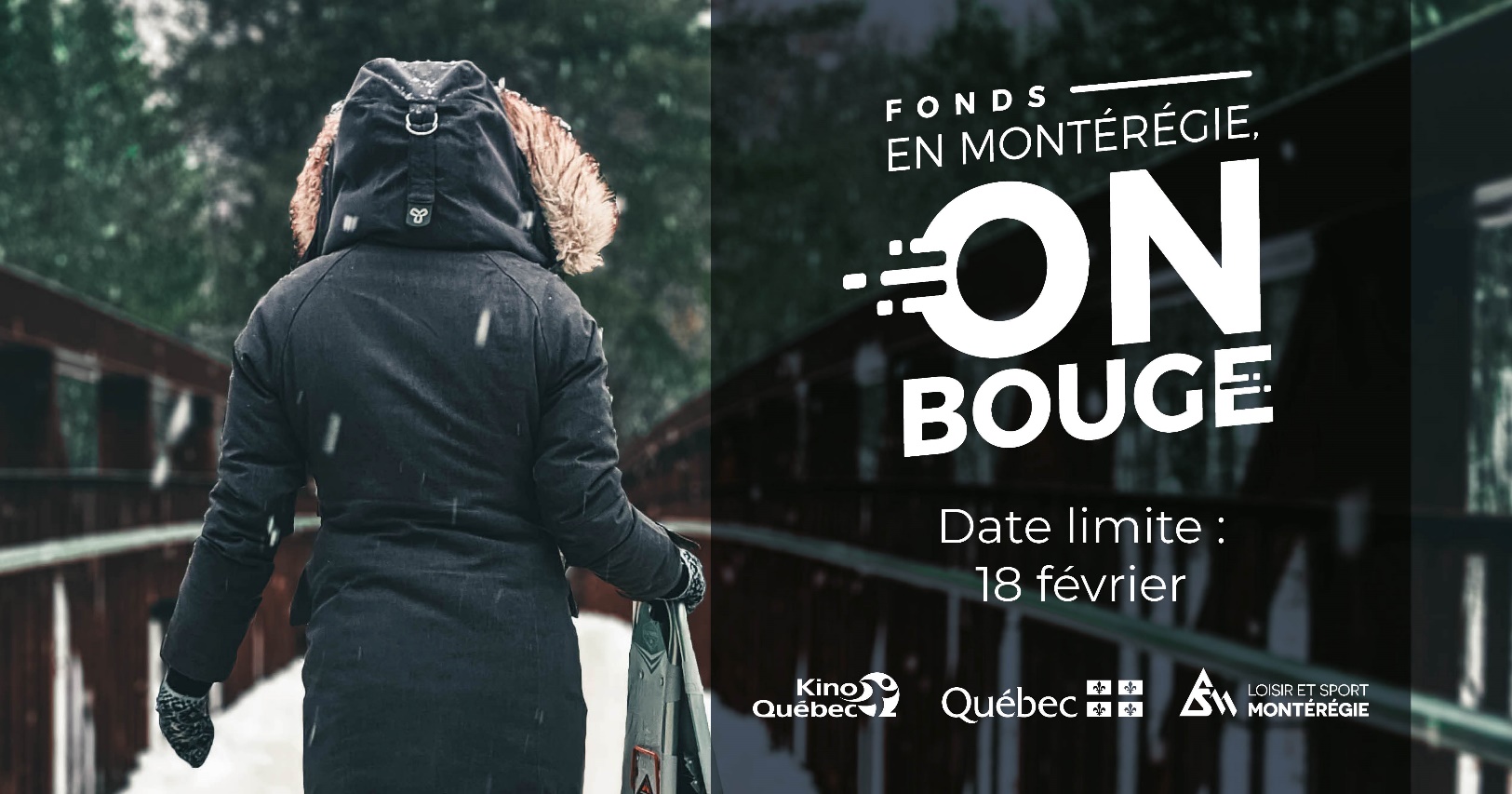 N’oubliez pas de joindre la résolution de votre conseil d’administration signée ainsi que votre plan de réalisation.Veuillez nous retourner le présent formulaire par courriel au plus tard le 18 février 2022 à 16 h  à :subventions@loisir.qc.caStéphanie Gendron, Répondante Kino-QuébecLoisir et Sport MontérégieTél. : 450-773-9802 / 1-800-387-7979 poste 210SOYEZ RAPIDEMENT INFORMÉ(E)S!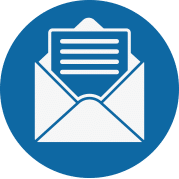 	INFOLETTRE LSM	INSCRIVEZ-VOUS DÈS MAINTENANT À L’INFOLETTRE DE LSM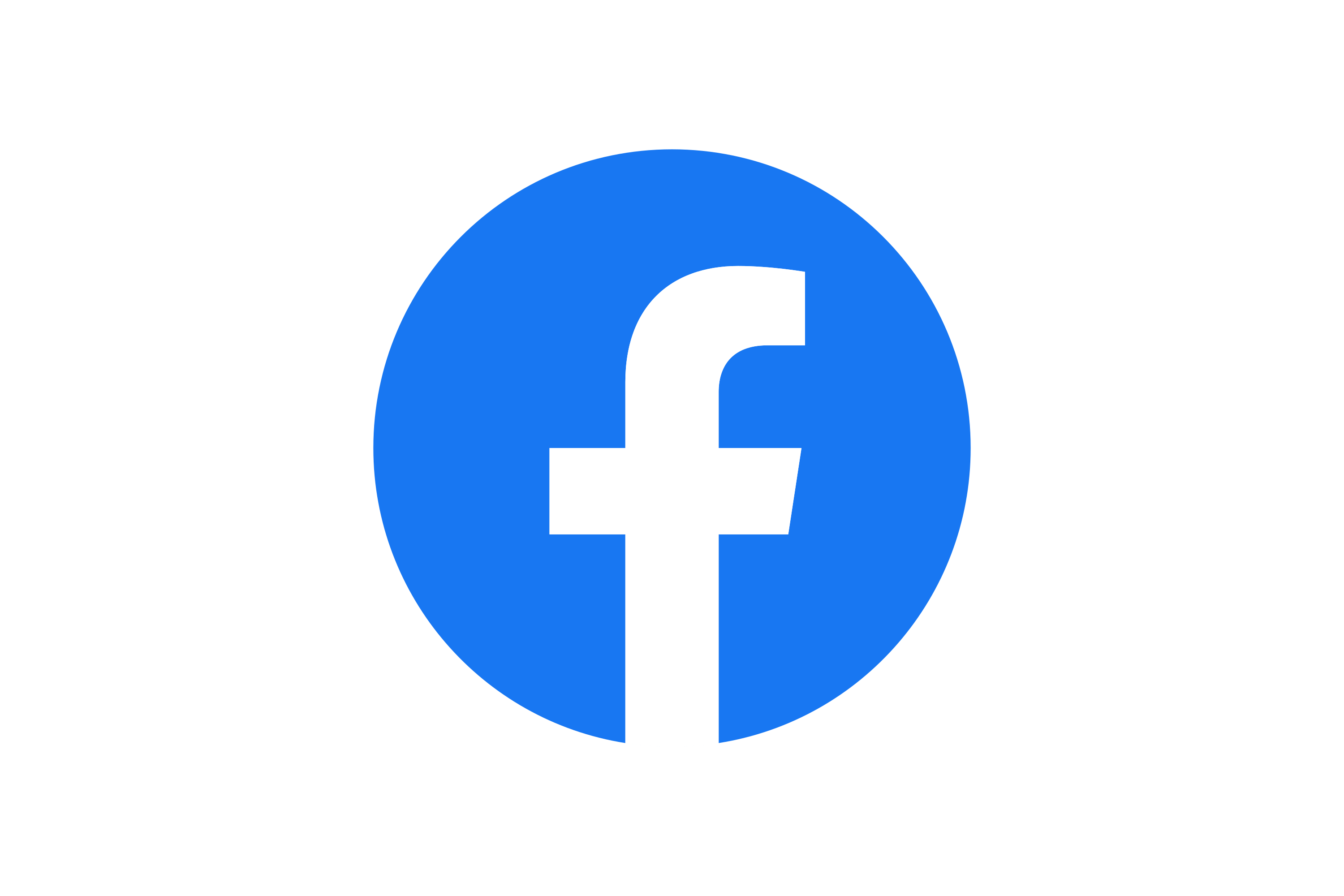 	ABONNEZ-VOUS À LA PAGE FACEBOOK DE LSM	https://www.facebook.com/loisiretsportmonteregie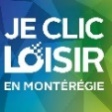 	ABONNEZ-VOUS À LA PAGE FACEBOOK JE CLIC LOISIR EN MONTÉRÉGIE	https://www.facebook.com/loisiretsportmonteregieINFORMATIONS SUR LE DEMANDEURINFORMATIONS SUR LE DEMANDEURINFORMATIONS SUR LE DEMANDEURINFORMATIONS SUR LE DEMANDEURNom de l’organisme : Responsable de la demande:Adresse postale de l’organisme :      Adresse postale de l’organisme :      Ville :      Code postal :      Courriel du demandeur :      Courriel du demandeur :      Courriel du demandeur :      Tél. :      Si l’aide est accordée, faire le chèque à l’ordre de :       Si l’aide est accordée, faire le chèque à l’ordre de :       Si l’aide est accordée, faire le chèque à l’ordre de :       Si l’aide est accordée, faire le chèque à l’ordre de :       CRITÈRES D’ANALYSE Faites ressortir de quelle façon votre projet répond aux objectifs des fonds.Titre de votre projet /sujet :      Description de votre projet (Joindre toutes estimations, soumissions, lettres d’appuis, croquis ou tous autres documents pertinents à l’analyse de votre projet.) :      Quelles activités physiques ou de plein air votre projet permet-il de mettre en valeur?      Nombre de personnes visées par le projet (Clientèles desservies, estimation du nombre de participants) :     Accessibilité physique, matérielle ou financière de l’activité ou du matériel (Démontrez-nous comment l’activité sera accessible à l’ensemble de la population incluant par exemple les plus démunis, les personnes à mobilité réduite et les personnes n’ayant pas de véhicules) :      Moyens utilisés pour faire la promotion du projet auprès de la population :      Utiliserez-vous le site www.jeclicloisirenmonteregie.com pour faire la promotion de votre projet (recommandé) :   Oui          NonContribution des partenaires (Énumérez vos partenaires et la nature de leur contribution) :      Impact à long terme et pérennité du projet (Expliquez-nous comment vous allez permettre aux gens de continuer à pratiquer à long terme l’activité dont vous faites la promotion. Comment prévoyez-vous assurer une récurrence dans votre événement? Comment le projet pourra-t-il vivre de lui-même lorsque le financement sera épuisé?)      Date de réalisation du projet :      Précisez en quoi servira le financement (détaillez les dépenses de façon claire) :      PRÉVISION BUDGÉTAIRE DE VOTRE PROJETDémontrez, dans le tableau ci-dessous, la répartition des revenus et des dépenses de votre projet (SANS les taxes)(Les prévisions doivent être équilibrées, donc le montant des revenus doit être égal au montant des dépenses)***RAPPEL : les taxes ne sont pas admissibles dans le cadre de ce programme***PRÉVISION BUDGÉTAIRE DE VOTRE PROJETDémontrez, dans le tableau ci-dessous, la répartition des revenus et des dépenses de votre projet (SANS les taxes)(Les prévisions doivent être équilibrées, donc le montant des revenus doit être égal au montant des dépenses)***RAPPEL : les taxes ne sont pas admissibles dans le cadre de ce programme***Revenus :MONTANTSMontant demandé dans le cadre de ces fonds (maximum 10 000$)     $Montant investi par l’organisme     $Soutien des partenaires (en argent,  en services ou en biens)     $Inscription des participants, s’il y a lieu     $Commanditaires ou autres (Précisez) :     $TOTAL (Ce montant doit être le même que celui des dépenses)     $Dépenses admissibles :Achat de matériel     $Dépenses reliées à un aménagement     $Ressources humaines : salaire, honoraires, autres     $Frais de formation     $Location de matériel     $Tarification d’accès (dans le cadre d’une sortie plein air)     $Transport des participants (dans le cadre d’une sortie plein air)     $Promotion – visibilité du projet auprès de la clientèle visée (5% maximum)     $TOTAL(Ce montant doit être le même que celui des revenus)     $COMMENT AVEZ-VOUS PRIS CONNAISSANCE DE L’EXISTENCE DU FONDS  « En Montérégie, on bouge!»? Par : L’infolettre de Loisir et Sport Montérégie La page Facebook de Loisir et Sport Montérégie La page Facebook de Je Clic Loisir en Montérégie Municipalité où se situe l’OSBL pour lequel je travaille Fédérations Bouche à oreille Autre :         DEVENIR MEMBRE DE LSMÊtes-vous membre de Loisir et Sport Montérégie?   Oui         Non Si non, il n’est pas trop tard pour le devenir et profiter des nombreux avantages de l’être.Devenez membre dès maintenant!Créez votre compte et à l’aide du logiciel AMILIA